День народного единстваПредставитель поискового отряда «Свои» г. Похвистнево Самарской области провел урок мужества для учащихся 10 класса. Был показан фильм об экспедиционной деятельности «Своих», смонтированный Ильёй, который два года выезжал на поля сражений в Тульскую и Орловскую области. Так же были продемонстрированы экспонаты музея отряда, который базируется в Доме молодёжных организаций городского округа Похвистнево. Присутствующие минутой молчания почтили память тех, кто погиб защищая мир на земле.Чтобы помнить – надо знать! 
«Никто не забыт – ничто не забыто. 
Но, чтобы не забыть – надо помнить. 
А чтобы помнить – надо знать!»  и новые имена.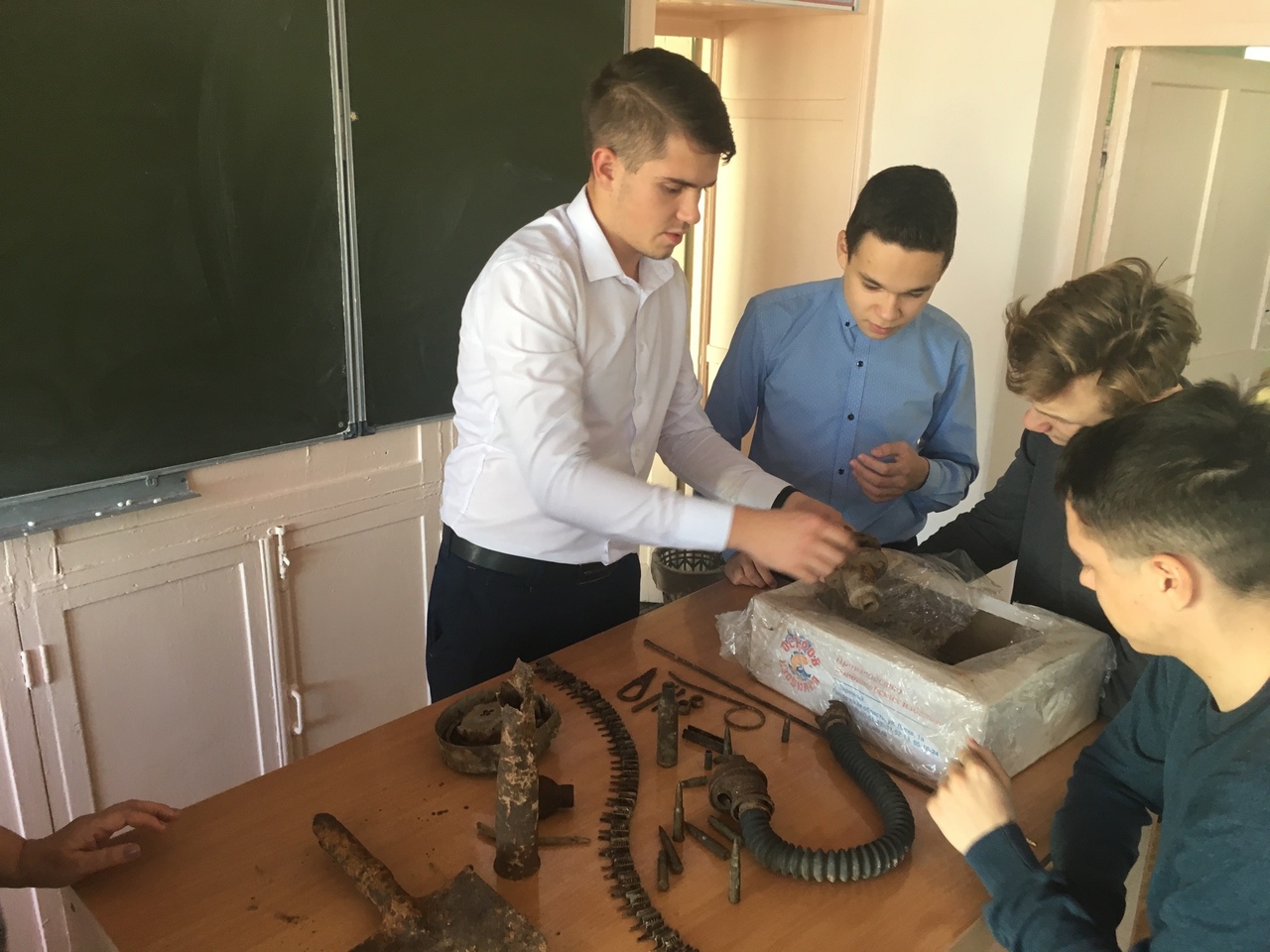 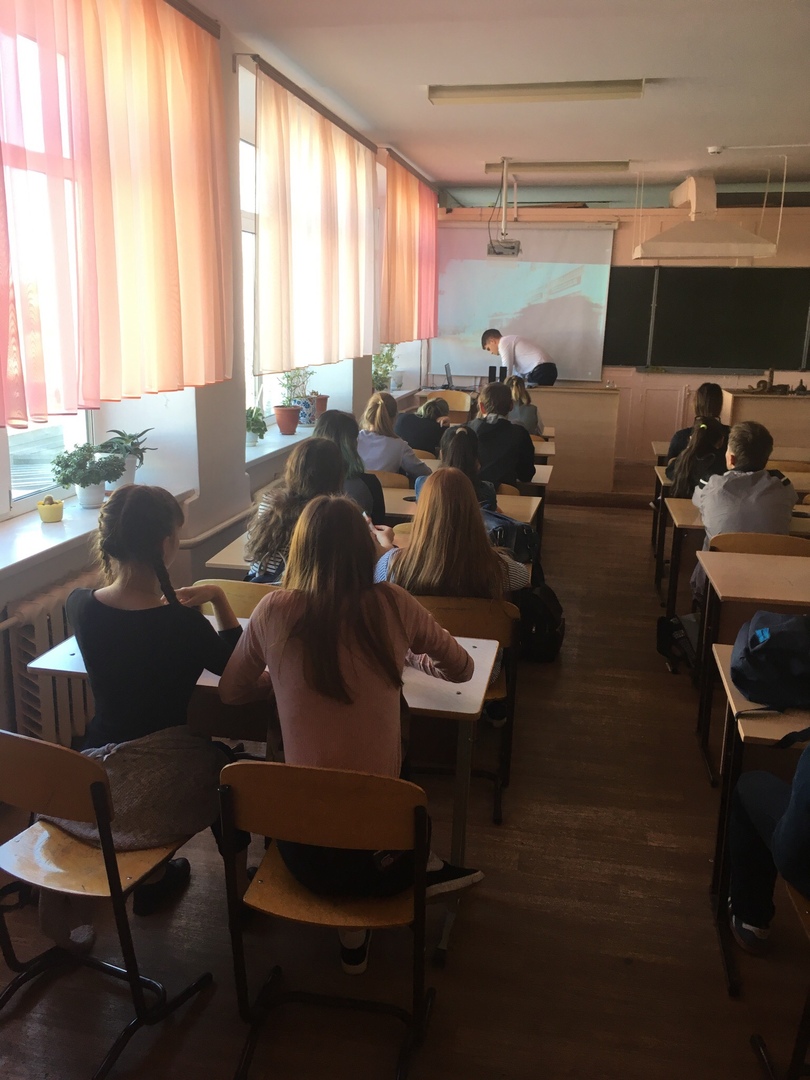 